.	2020 MENU             Your vision. Our  expertise.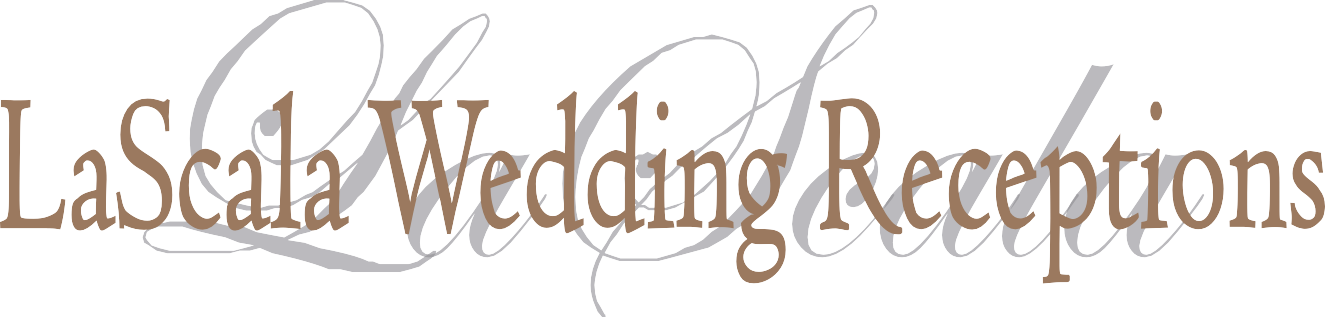 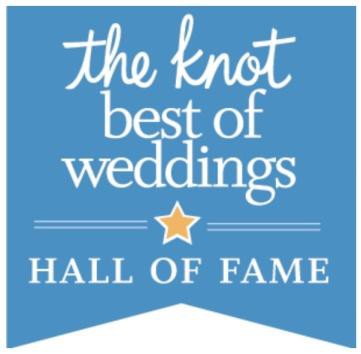 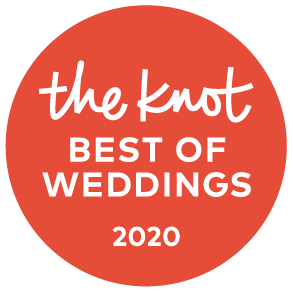 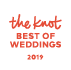 LaScala   offers the  following complementary  amenities:Professional cake cutting                    Champagne toast for the wedding party, upon request                    White or ivory linens with your choice of napkin color                    White china place settings with all flatware & glassware included                             Set up of all guest tables, cake table, gift table, etc.Placement of favors, décor, centerpieces & escort cards                    Large, private lot with ample free parking                     Reception Menu tasting                     On-site wedding coordinator                     Authentic made-from-scratch cuisine prepared in-house daily                    Our all-inclusive pricing structure means there are no room-rental feeswww.LaScala.com 4199 West Dublin-Granville Road Dublin, Ohio 43017Hors D’oeuvres
Cold Hors D’oeuvresEach hors d’oeuvre display serves approximately 50 guests ANTIPASTO DISPLAY											           $160Salami, capicola, prosciutto, aged provolone, black olives, and roasted red peppersASSORTED CHEESE DISPLAY										           $110Swiss, cheddar, provolone, and an assortment of crackersCRUIDITÉS DISPLAY											           $110Broccoli, cauliflower, carrots, celery and house-made ranchSEASONAL FRUIT DISPLAY									                         $140Selections vary depending upon the seasonJUMBO SHRIMP COCKTAIL									                         $3 ea.Minimum order of two shrimp per guestHot Hors D’oeuvres  FRIED CALAMARI- Accented with tomatoes, basil, banana peppers.                                                                        $100.                                                                                                                    Serves 30                                 ARANCINI – Breaded risotto balls drizzled with a roasted red pepper cream sauce.	     $120.   40 pieces MINI CRAB CAKES- Drizzled with basil aioli sauce.	                                                                                          $140.   40 pieces STUFFED MUSHROOMS											$140.                                      40 pieces	 WOOD-FIRED BRUSCHETTA									             $120 40 pieces		 HOMEMADE MEATBALLS										$140 60 pieces MOZZARELLA STICKS										$100 60 pieces CAJUN CHICKEN										$130 60 tenders BREADED CHICKEN TENDERS										$130 60 tenders CHICKEN WINGS										$100 Plain, buffalo or barbeque ( 60 wings)	$160. SAUTÉED SAUSAGE, PEPPERS, AND MUSHROOMS							                              Serves 40Family – Style Dinner
**Our popular family-style dinner is an all-you-can-eat, sit-down meal**Please pre-select three entrées and two accompaniments. All five items will be served on platters to each table. Our chef can prepare individual meals for any guests with special dietary needs (i.e. gluten free, vegetarian, vegan, etc.) at no additional charge.The family-style dinner includes Italian salad, ciabatta bread, iced tea and coffee.Entrée – choose threeLasagna (ground beef)	  Chicken Parmesan		Pine Nut Crusted Grouper
Cheese Lasagna 	                    Chicken Picatta		Roasted Pork LoinRotini with Sausage		  Chicken Marsala		Baked Salmon (+$4)Cavatelli Alfredo		   Roasted Chicken                Prime Rib (+$7)Eggplant Parmesan		  Tortellini Alfredo	         Beef Tenderloin(+$11)                                              (w/mushrooms, peas and pancetta)Accompaniments – choose twoFresh Broccoli				Italian Green BeansZucchini Romano			Italian Style PeasGarlic Smashed Potatoes		Mixed Italian Vegetables$34.00 per person
$17.00 for children 10 and youngerAll prices are subject to 20% gratuity and Ohio sales taxIndividual Dinners
For individual dinners, we require an accurate count of how many of each entrée to prepare at least two weeks prior to the reception (with a maximum of three choices).*You will also need to provide place cards that indicate which guest ordered which entrée*Individual dinners will include Italian salad, ciabatta bread, iced tea and coffee.LASAGNA				$27.			Chicken Bella Vista				$29.Layered with ground beef, provolone, and parmesan	Boneless chicken breast sautéed with Italian sausage, artichokes, and sun-dried tomatoes in a light cream sauce, served with garlic potatoesMANICOTTI                                    	$27.	SHRIMP MARSALA				$32.With ground beef, ricotta, provolone, and parmesan	With mushrooms, onions, and marsala wine; served over angel hair pastaPASTA PRIMAVERA	$26.	PINE NUT CRUSTED GROUPER		$32.Broccoli, cauliflower, carrots, and red onions tossed in	Topped with a roasted red pepper cream sauce and served with garlic smashed potatoesAlfredo sauce and served over penne pasta		CHICKEN PARMESAN	$29.	PRIME RIB AU JUS *				$38.Served over homemade fettuccini alfredo		Served with garlic smashed potatoes		*NOTE: must have a minimum order of 30CHICKEN MARSALA	$29.	BEEF TENDERLOIN & CHICKEN CARUSO	$37.Boneless chicken breast sautéed with marsala wine	4 o.z. beef tenderloin and chicken sautéed with lemon and white wine, with green beans.and mushrooms, served with garlic smashed potatoes	CHICKEN PICATTA	$29.	NEW YORK STRIP				$42.Boneless chicken breast sautéed in lemon juice, topped	Served with garlic smashed potatoeswith mushrooms, served with fettucciniCHICKEN ROSA	$29.	FILET MIGNON				             $44.Pan fried chicken breast topped with a roasted red	Served with garlic smashed potatoespepper cream sauce, served over prosciutto-sageangel hair pastaAll prices are subject to 20% gratuity and Ohio sales taxBar PackagesBar packages are based on a five-hour open bar, and a bar package is required for all Saturday receptions. Please note that your reception ends when your bar closes.Additional hours may be purchased for $3.95 per person, per hour.(The platinum package is $5.95 per person for each additional hour).BRONZE PACKAGE (beer and wine)							$23.per person              Includes:  Domestic Beer (Budweiser, Bud Light, Miller Light)	 House Wine (Chardonnay,  Moscato,  Merlot, Chianti)	 Soft Drinks (Pepsi products)
SILVER PACKAGE (premium beer and wine)					          $26. per person               Includes:  Domestic Beer (Budweiser ,Yuengling, Bud Light, Miller light) 	     Craft and Import Beer ( CBC I.P.A., Corona, Great Lakes Burning River Pale Ale)	     Bottled Canyon Road wine (Pinot Grigio Chardonnay, Moscato, Merlot, Pinot Noir, 	     Cabernet Sauvignon.	     Soft Drinks (Pepsi products)GOLD PACKAGE (beer, wine and spirits)						$28. per person	Includes all Bronze package options , as well as a fully                             Stocked bar of spirits and mixers. PLATINUM PACKAGE (premium beer, wine and spirits)				$34. per person	Includes all Silver Bar Package options, as well	as Absolut, Tito’s, Bacardi, Captain Morgan, Malibu,                                    Tanqueray, Beefeater, Maker’s Mark, Jim Beam, Jack Daniels,	Jameson, Johnny Walker Red, Dewars, !800 Gold Tequila  We have higher tier liquor and wines available as well. Please contact your event         coordinator if you have special requests.CHAMPAGNE TOAST 								$5. per personAll prices are subject to 20% gratuity and Ohio sales taxLa Scala’s Signature Wedding PackageOur all-inclusive Signature Wedding Package includes:A premium Signature Drink during cocktail hourwith a cheese display and a crudité display,and our popular Family-Style Dinner.Your package includes a five-hour, fully stocked open bar(Gold Package)  Champagne Toast for all of your guests!Our exclusive Signature Wedding Package also includes La Scala’s standard complementary services,cake cutting, linens and napkins, LaScala’s centerpieces,  and favor placement.(Must be approved in advance) You will enjoy a 5- hour reception. Additional hoursmay be purchased, upon approval from LaScala.We offer ample parking and an on-site wedding coordinator.$68.00 per person(Ages 10-20 years old are $42.  Ages 3-9 are $23.)( No substitutions. You may upgrade to a Platinum bar for an additional $6 per person)All prices are subject to 20% gratuity and Ohio sales taxLaScala Reception Contract: PAGE 1Client’s Name					   Fiancé’s Name 					Reception Date 					   Approx. Guest Arrival Time 			Phone (H) 				 (C) 					 (W) 				E-mail Address 												Home Address 					 City 			 State 		 Zip 		Room Selection: All bookings require a $1000 deposit. Please circle then initial next to your selection below:The Caruso Grande Room 				 	Estimated Number of Guests 			     NOTE: The Caruso Grande Room has a $7,000.00 minimum (plus tax & gratuity)  bar packaging requiredThe Pavarotti Room 			 	Estimated Number of Guests 			    NOTE: The Pavarotti Room has a $5,000.00 minimum (plus tax & gratuity) bar packaging required- The $1000 deposit is non-refundable and will be applied toward your final bill- A $500 minimum charge will be assessed for all on-site ceremonies- All menu items, prices, fees & services are subject to 20% gratuity & Ohio sales tax- LaScala will provide the following amenities at no additional charge:      - White or ivory 90” x 90” table linens with choice of napkin color      - All tables & chairs, and all necessary dishware, flatware, glassware, barware, etc.     - Professionally set head table, gift table, escort card table, cake table, and DJ table     - Use of the above space for 5 hours (vendor arrival earlier that day, coordinated with LaScala)       - Placement of favors, escort cards, LaScala’s centerpieces. Additional décor must be          approved in advance.     - Complementary cake cutting, plated for self service     - A complementary champagne toast for the bridal table if requested      - On-site wedding coordinator      - On-site parking lot with ample spaces
Deposit/Payment Information:Credit Card Type: 			 CC#: 					CCV Code:				Name As It Appears on Card: 						 Expiration Date: 			Paid via Check? 			 Date: 				 Check Number: 			Paid by Cash? 				 Date: 				 Coordinator’s Initials: 			Client Signature: 									    Date: 		 * Please read, sign & date “LaScala Reception Contract: PAGE 2” to complete your booking *LA SCALA / 4199 West Dublin-Granville Road / Dublin, Ohio / 43017614-889-9431 / LaScala.comRP19LaScala Reception Contract: PAGE 2Client’s Name					     Fiancé’s Name 					
Reception Date 					     Room (circle one) Caruso 	       Pavarotti
1) PAYMENTS:
The CLIENT must submit the non-refundable $1000 deposit along with the two-page contract to book 
the room/date. The CLIENT must pay the balance no fewer than 10 days prior to the reception. LASCALA will provide an itemized invoice based on the CLIENT’S final headcount, which is due 14 days prior to the reception. 2) CANCELLATIONS:
In the unlikely event that the CLIENT cancels the reception, all payments/deposits are non-refundable. If the CLIENT cancels the event 181 days or more prior to the reception date, no additional fees will be assessed. If the CLIENT cancels the event 180 days or fewer prior to the reception date, there will be a $500 cancellation fee in addition to any previous payments/deposits. To cancel the event, LA SCALA must receive the request in writing. If LA SCALA needs to cancel the event due to unforeseeable circumstances (i.e., natural disasters or acts of God), LA SCALA will refund all payments/deposits.3) AMENDMENT:This Agreement may be modified or amended at any time by LASCALA and the CLIENT by submitting changes in writing and both parties signing the amendment. Pricing is not subject to change once the deposit has been paid. 4) WAIVER OF CONTRACTUAL RIGHT:The failure of either party to enforce any provision of this Agreement shall not be construed as a waiver or limitation of that party’s right to subsequently enforce compliance with every provision of this Agreement.5) APPLICABLE LAW:This Agreement shall be governed by the laws of the State of Ohio6) RESPONSIBILITY: LA SCALA does not accept responsibility for damaged, lost or stolen items. 7) RULES AND REGULATIONS:The following is a list of rules and regulations to be upheld by the CLIENT:	a.) All candles must be contained or enclosed in glass. 	b.) No decorations may be affixed to the walls unless with “Command Strips” or painter’s tape.	c.) Any excessive damage to LA SCALA or its property (i.e., walls, flooring, tables, chairs, etc.) may result 
	     in additional charges to cover the venue’s replacement/repair costs of any losses or damages.  	d.) All food & beverages must be purchased through LA SCALA (except for a wedding cake).	e.) Printed menu cards must be submitted for approval from LA SCALA to ensure accurate descriptions. 	f.) The standard reception package is five hours. Additional hours may be purchased on your bar package.                      An hourly room rental will be applied for receptions requiring extra rental time without bar packaging                      and MUST be discussed with your coordinator at the final planning meeting. The hourly rate will be                     determined at that meeting. Your guests must vacate the venue within 30 minutes of the reception end.                     Failure to do so will result in a $250. per hour rental fee.                     (The only exception to this rule would be if you are assisting our staff in gathering your decorations.)	      This rule includes vendors: You are responsible for letting your DJ know what time the reception                      ends. 	g.) Vendors may arrive early on the date of your reception, Please contact your LaScala coordinator
	        to arrange their set-up and arrival time(s)                 Client Signature: 									    Date: 		